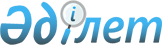 Об установлении квоты рабочих мест для трудоустройства инвалидов
					
			Утративший силу
			
			
		
					Постановление акимата Казыгуртского района Южно-Казахстанской области от 25 августа 2017 года № 304. Зарегистрировано Департаментом юстиции Южно-Казахстанской области 18 сентября 2017 года № 4210. Утратило силу постановлением акимата Казыгуртского района Туркестанской области от 24 декабря 2018 года № 185
      Сноска. Утратило силу постановлением акимата Казыгуртского района Туркестанской области от 24.12.2018 № 185 (вводится в действие по истечении десяти календарных дней после дня его первого официального опубликования).
      В соответствии с подпунктом 7) статьи 18 Трудового кодекса Республики Казахстан от 23 ноября 2015 года, пункта 2 статьи 31 Закона Республики Казахстан от 23 января 2001 года "О местном государственном управлении и самоуправлении в Республике Казахстан", подпунктом 6) статьи 9 Закона Республики Казахстан от 6 апреля 2016 года "О занятости населения", акимат Казыгуртского района ПОСТАНОВЛЯЕТ:
      1. Установить квоту рабочих мест для трудоустройтсва инвалидов в размере от двух до четырех процентов от численности рабочих мест без учета рабочих мест на тяжелых работах, работах с вредными, опасными условиями труда согласно приложению к настоящему постановлению.
      2. Признать утратившим силу постановление акимата Казыгуртского района от 19 августа 2016 года № 143 "Об установлении квоты рабочих мест для инвалидов" (зарегистрированый в Реестре государственной регистрации нормативных правовых актов за № 3849, опубликованный 30 сентября 2016 года в газете "Қазығұрт тынысы").
      3. Контроль за исполнением настоящего постановления возложить на заместителя акима района С.А. Турсынкулова.
      4. Настоящее постановление вводится в действие по истечении десяти календарных дней после дня его первого официального опубликования. Размер квоты рабочих мест для трудоустройства инвалидов
					© 2012. РГП на ПХВ «Институт законодательства и правовой информации Республики Казахстан» Министерства юстиции Республики Казахстан
				
      Аким района

Т.Т. Телгараев
Приложение
к постановлению акимата
Казыгуртского района
от 25 августа 2017 года
№ 304
№
Наименование организации
Списочная численность
Объем квоты в %
№
Наименование организации
Списочная численность
Объем квоты в %
1
Государственное учреждение "Казыгуртский отдел занятости и социальных программ"
106
3
2
Товарищества с ограниченной ответственностью "Lotus food company LLC"
51
2
3
Коммунальное государственное учреждение "Специальная школа-интернат № 11 санаторного типа" управления оброзования Южно-Казахстанской области"
146
3
4
Коммунальное государственное учреждение "Общеобразовательная школа "Кызылдихан" отдела образования Казыгуртского района
62
2
5
Коммунальное государственное учреждение "Общая средняя школа "Каржан" отдела образования Казыгуртского района
78
2
6
Государственное учреждение "Отдел образования Казыгуртского района"
64
2
7
Государственное коммунальное казенное предприятие "Дворец культуры Казыгуртского района"
58
2
8
Коммунальное государственное учреждение "Специализированная физико-математическая школа - интернат № 5 имени Жамбыла Каппарова" управления образования Южно-Казахстанской области
148
3
9
Коммунальное государственное учреждение "Общая средняя школа имени Т. Токтарова" отдела образования Казыгуртского района
64
2
10
Коммунальное государственное учреждение "Общая средняя школа имена М. Ауезова" отдела образования Казыгуртского района
98
2
11
Коммунальное государственное учреждение "Общая средняя школа "Акжар" отдела образования Казыгуртского района
74
2
12
Коммунальное государственное учреждение "Общая средняя школа имени А. Байтурсынова" отдела образования Казыгуртского района
65
2
13
Коммунальное государственное учреждение "Общая средняя школа имени П. Тажибаевой" отдела образования Казыгуртского района
79
2
14
Коммунальное государственное учреждение "Общая средняя школа "Алтынтюбе" отдела образования Казыгуртского района
77
2
15
Коммунальное государственное учреждение "Общая средняя школа имени "Жамбыла" отдела образования Казыгуртского района
143
3
16
Коммунальное государственное учреждение "Общая средняя школа "Ынталы" отдела образования Казыгуртского района
70
1
17
Коммунальное государственное учреждение "Общая средняя школа "Комсомол" отдела образования Казыгуртского района
201
3
18
Государственное коммунальное казенное предприятие "Дестский ясли-сад "Шолпан" государственного учреждения "Аппарат акима сельского округа Казыгурт"
77
1
19
Коммунальное государственное учреждение "Общая средняя школа "Кызылдала" отдела образования Казыгуртского района
60
1
20
Государственное коммунальное казенное предприятие "Казыгуртская районная поликлиника" управления здравоохранения Южно-Казахстанской области
925
4
21
Государственное коммунальное казенное предприятие "Казыгуртская центральная районная больница" управления здравоохранения Южно-Казахстанской области
325
4
22
Коммунальное государственное учреждение "Общая средняя школа имени О. Жамалова" отдела образования Казыгуртского района
92
2
23
Коммунальное государственное учреждение "Общая средняя школа "Косагаш" отдела образования Казыгуртского района
80
2
24
Коммунальное государственное учреждение "Общая средняя школа имени К. Абдалиева" отдела образования Казыгуртского района
99
2
25
Коммунальное государственное учреждение "Общая средняя школа имени Абая" отдела образования Казыгуртского района
79
2
26
Коммунальное государственное учреждение "Общеобразовательная школа "Майбулак" отдела образования Казыгуртского района
73
1
27
Коммунальное государственное учреждение "Общая средняя школа имени "Абая" отдела образования Казыгуртского района
81
1
28
Коммунальное государственное учреждение "Общая средняя школа имени М. Отемисулы" отдела образования Казыгуртского района
68
1
29
Коммунальное государственное учреждение "Специализированная школа- интернат "Дарын" Казыгуртского района" управления образования Южно-Казахстанкой области
103
3
30
Коммунальное государственное учреждение "Общая средняя школа "Казыгурт" отдела образования Казыгуртского района
98
2
31
Коммунальное государственное учреждение "Школа-лицей имени Т. Рыскулова" отдела образования Казыгуртского района"
 170
3 
32
Коммунальное государственное учреждение "Общая средняя школа "Кызылтан" отдела образования Казыгуртского района
112
3
33
Коммунальное государственное учреждение "Общая средняя школа имени "Д.А. Конаева" отдела образования Казыгуртского района
60
2
34
Коммунальное государственное учреждение "Общая средняя школа имени А.С. Макаренко" отдела образования Казыгуртского района
58
2
35
Коммунальное государственное учреждение "Общеобразовательная школа "Дикан" отдела образования Казыгуртского района"
73
2
36
Коммунальное государственное учреждение "Школа-лицей имени К. Сатпаева" отдела образования Казыгуртского района
271
4
37
Коммунальное государственное учреждение "Школа – гимназия "Болашак" отдела образования Казыгуртского района
188
3
38
Коммунальное государственное учреждение "Общая средняя школа "Қазанның ХХХ жылдығы" отдела образования Казыгуртского района
110
2
39
Коммунальное государственное учреждение "Общая средняя школа имени Кенена Азирбаева" отдела образования Казыгуртского района
50
2
40
Кызылординский филиал открытого акционерного общества "Евро-Азиатская строительная корпорация "EVRASCON"
100
3
41
Коммунальное государственное учреждение "Общая средняя школа "Шарбулак" отдела образования Казыгуртского района
176
3
42
Коммунальное государственное учреждение "Общая средняя школа "Жылыбулак" отдела образования Казыгуртского района
96
2
43
Коммунальное государственное учреждение "Общая средняя школа имени С. Рахимова" отдела образования Казыгуртского района
50
2
44
Коммунальное государственное учреждение "Общая средняя школа "Комсомол" отдела образования Казыгуртского района
107
3
45
Коммунальное государственное учреждение "Общая средняя школа имени Ыбырая Алтинсарина" отдела образования Казыгуртского района
155
3
46
Коммунальное государственное учреждение "Общая средняя школа "Ащыбулак" отдела образования Казыгуртского района
81
2